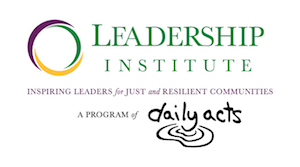 APPLICATION FOR ADMISSION: Class of 2022 - 2023Early Bird Application Deadline: Tuesday, May 3, 2022 (10% Tuition Discount)Final Application Deadline: Sunday, June 5, 2022Completed applications can be emailed to isai@dailyacts.org or mailed to:Daily Acts, PO Box 293, Petaluma, CA 94953 I have completed the Program Tuition Section on Page 4 I have reviewed the class dates on Page 4 and can attend at least 7 of the 9 required class days and graduationAPPLICANT INFORMATION	Last Name: 							  First Name: 					  E-mail Address: 												Home Address: 					City: 				Zip: 			Mailing Address: 					City: 				Zip: 			Primary Phone: 					  Cell Phone or  Work PhoneAge: 		  How would you describe your race/ethnicity? 									How would you self-identify in terms of gender?  Female    Trans-Female    Male    Trans-Male    Nonbinary   Gender Queer/Gender Fluid    Prefer not to say   Prefer to Self-Describe:  				How did you hear about the course? 										APPLICANT BACKGROUNDA. In what sector is your work? (if applicable) Nonprofit   Business  Government Agency   Self-Employed   Retired   Student               Prefer to Self-Describe:  										B.  Present Employer: 											Title: 			 				Date Began: 					Briefly describe your responsibilities:    EDUCATION OR TRAINING (if applicable) Name of Institution: 		Degree or Certificate: 		Major or Emphasis of Coursework:		Name of Institution: 		Degree or Certificate: 		Major or Emphasis of Coursework:		 COMMUNITY SERVICE: Non-profits, neighborhood groups, service organizations, etc.Organization: 		What did you do and when?		Organization: 		What did you do and when?		Organization: 		What did you do and when?		How many hours per month on average do you currently contribute to community activities? 		PUBLIC SERVICE: Elected or appointed office, boards and commissions, etc. (if applicable)   OTHER COMMENTS   APPLICANT INTEREST - If you require more space for your answers, attachments may be used.What are you passionate about?What sparks your interest in participating in the Daily Acts Leadership Institute for Just and Resilient Communities? What do you hope to gain from participation? What areas are you most excited to learn about?What will you do in terms of scheduling and mental preparation to ensure you can be present and engaged with this training and the related 8-10 hours/month of homework and project time?(optional) Are there any projects or programs you are currently working on, or plan to start, that you want to apply this work towards? If so, please describe.Please complete Program Tuition Section on Page 4 | All information will be kept confidential.PROGRAM TUITION and PAYMENT PLANSPlease complete this form and send in with your application. Tuition is based on a sliding scale to accommodate varying organizational budgets or household incomes. We offer an additional discount on tuition for systemically underrepresented applicants. Applications received on or before May 3, 2022 will receive a 10% tuition reduction (if selected to attend).Please complete: Payment Plan, Program Fee and Preferred Payment Method (refer to table on page 5).Applications are due Sunday, June 5, 2022. Applicants will be notified of their status by July 31, 2022.SCHEDULE and TIME COMMITMENTWe closely monitor health orders and plan to hold class in person this fall of 2022 in Sonoma County. In the event that new health orders limit gathering in person, we will hold class via zoom. Classes are usually the 1st Friday of the month Sept – June, 9:00am – 5:00pm at various venues around Sonoma County. An additional 8-10 hours/month is estimated for homework and project teams. You are required to attend at least 7 of the 9 required class days and graduation in order to graduate. Class Schedule:Orientation, Wednesday, August 31, 2022 from 5:30pm – 7:30pmClass 1:    Friday, September 9, 2022 – Second FridayClass 2:    Friday, October 7, 2022Class 3:    Friday, November 4, 2022Class 4:    Friday, December 2, 2022Class 5:    Friday, January 13, 2023- Second FridayClass 6:    Friday, February 3, 2023Class 7:    Friday, March 3, 2023Class 8:    Friday, April 7, 2023Class 9:    Friday, May 5, 2023Graduation: Friday, June 2, 2023PROGRAM TUITION RATES and PAYMENT PLAN OPTIONSOptional Payment Plans (Available only for Individuals): NOTE: Please review our refunds and cancelation policy on our website. Participants who have not paid in full by November 30th, 2022 will be asked to withdraw baring extenuating circumstances.Payment Plan:(please check a box)Program Fee:Less 10%(applied by 5/3)TOTALProgram Fee:Payment Method (please check a box) Plan A – Full Plan B - Installments$$$ Check (preferred) Credit Card Other:Systemically underrepresented folks (BIPOC, LGBTQIA+, youth, persons with disabilities, low-wage single parents) YES – I’m interested in learning about the free and discounted registrations available, ranges from $0 to $200Systemically underrepresented folks (BIPOC, LGBTQIA+, youth, persons with disabilities, low-wage single parents) YES – I’m interested in learning about the free and discounted registrations available, ranges from $0 to $200Systemically underrepresented folks (BIPOC, LGBTQIA+, youth, persons with disabilities, low-wage single parents) YES – I’m interested in learning about the free and discounted registrations available, ranges from $0 to $200Systemically underrepresented folks (BIPOC, LGBTQIA+, youth, persons with disabilities, low-wage single parents) YES – I’m interested in learning about the free and discounted registrations available, ranges from $0 to $200Systemically underrepresented folks (BIPOC, LGBTQIA+, youth, persons with disabilities, low-wage single parents) YES – I’m interested in learning about the free and discounted registrations available, ranges from $0 to $200Organizational Based CostsOrganizational Based CostsIndividual Based CostsIndividual Based CostsFor Profit Organizations$2650Annual Household Income of $80,000 and up$1596Organizations with budgets over $3 million$2120Annual Household Income of $60,000-79,999$1060Organizations with budgets between $1 and $3 million$1596Annual Household Income of $59,999 and below$848Organizations with budgets under $1 million$1060Systemically underrepresented folks (see above)Free and discounted registrations availableTotal Tuition Due:$1,596$1,060$848Due On:Payment Plan A – Pay in Full$1,596$1,060$848August 31, 2022Payment Plan B – 4-Part Installment Plan$399$399$399$399$265$265$265$265$212$212$212$212August 31, 2022September 30, 2022October 31, 2022November 30, 2022